Главпочтамт				                   АвтобусПо регулируемым тарифамПо регулируемым тарифамПо регулируемым тарифамПо регулируемым тарифамПо регулируемым тарифамПо регулируемым тарифамПо регулируемым тарифамПо регулируемым тарифамПо регулируемым тарифамПо регулируемым тарифамПо регулируемым тарифамПо регулируемым тарифамНомер маршрутаКонечная остановкаДНИВремя работыРасчетное время отправления (интервал движения)Расчетное время отправления (интервал движения)Расчетное время отправления (интервал движения)Расчетное время отправления (интервал движения)Расчетное время отправления (интервал движения)Расчетное время отправления (интервал движения)Расчетное время отправления (интервал движения)Расчетное время отправления (интервал движения)1Автореч-вокзал (по Гагарина)Будни6:18-21:386:18, 7:03, 8:03, 8:48, 9:38, 10:33, 11:18, 12:18, 13:18, 14:03,15:03, 16:48, 18:18, 19:03, 19:58,  20:53, 21:386:18, 7:03, 8:03, 8:48, 9:38, 10:33, 11:18, 12:18, 13:18, 14:03,15:03, 16:48, 18:18, 19:03, 19:58,  20:53, 21:386:18, 7:03, 8:03, 8:48, 9:38, 10:33, 11:18, 12:18, 13:18, 14:03,15:03, 16:48, 18:18, 19:03, 19:58,  20:53, 21:386:18, 7:03, 8:03, 8:48, 9:38, 10:33, 11:18, 12:18, 13:18, 14:03,15:03, 16:48, 18:18, 19:03, 19:58,  20:53, 21:386:18, 7:03, 8:03, 8:48, 9:38, 10:33, 11:18, 12:18, 13:18, 14:03,15:03, 16:48, 18:18, 19:03, 19:58,  20:53, 21:386:18, 7:03, 8:03, 8:48, 9:38, 10:33, 11:18, 12:18, 13:18, 14:03,15:03, 16:48, 18:18, 19:03, 19:58,  20:53, 21:386:18, 7:03, 8:03, 8:48, 9:38, 10:33, 11:18, 12:18, 13:18, 14:03,15:03, 16:48, 18:18, 19:03, 19:58,  20:53, 21:386:18, 7:03, 8:03, 8:48, 9:38, 10:33, 11:18, 12:18, 13:18, 14:03,15:03, 16:48, 18:18, 19:03, 19:58,  20:53, 21:381Автореч-вокзал (по Гагарина)Выходн.6:33-20:136:33, 7:33, 8:13, 9:13, 9:53, 10:53, 11:53, 12:53, 13:33, 14:33, 15:13, 16:13, 16:53, 17:53, 18:33, 20:136:33, 7:33, 8:13, 9:13, 9:53, 10:53, 11:53, 12:53, 13:33, 14:33, 15:13, 16:13, 16:53, 17:53, 18:33, 20:136:33, 7:33, 8:13, 9:13, 9:53, 10:53, 11:53, 12:53, 13:33, 14:33, 15:13, 16:13, 16:53, 17:53, 18:33, 20:136:33, 7:33, 8:13, 9:13, 9:53, 10:53, 11:53, 12:53, 13:33, 14:33, 15:13, 16:13, 16:53, 17:53, 18:33, 20:136:33, 7:33, 8:13, 9:13, 9:53, 10:53, 11:53, 12:53, 13:33, 14:33, 15:13, 16:13, 16:53, 17:53, 18:33, 20:136:33, 7:33, 8:13, 9:13, 9:53, 10:53, 11:53, 12:53, 13:33, 14:33, 15:13, 16:13, 16:53, 17:53, 18:33, 20:136:33, 7:33, 8:13, 9:13, 9:53, 10:53, 11:53, 12:53, 13:33, 14:33, 15:13, 16:13, 16:53, 17:53, 18:33, 20:136:33, 7:33, 8:13, 9:13, 9:53, 10:53, 11:53, 12:53, 13:33, 14:33, 15:13, 16:13, 16:53, 17:53, 18:33, 20:135Ледовый дворецБудни5:44-00:045:44, 6:04, 6:44, 6:54, 7:04, 7:14, 7:24, 7:34, 7:44, 7:54, 8:04, 8:24, 8:34, 8:44, 8:59, 9:24, 9:34, 9:44, 9:59, 10:14, 10:29, 10:44, 10:59, 11:14, 11:29, 11:44, 11:59, 12:14, 12:29, 12:44, 12:59, 13:14, 13:29, 13:44, 13:59, 14:14, 14:29, 14:44, 14:59, 15:14, 15:29, 15:44, 15:59, 16:14, 16:29, 16:44, 16:59, 17:14, 17:29, 17:44, 17:59, 18:14, 18:29, 18:44, 18:59, 19:14, 19:29, 19:44, 19:59, 20:14, 20:29, 20:44, 20:59, 21:14, 21:29, 21:44, 21:59, 22:14, 22:44, 23:14, 23:545:44, 6:04, 6:44, 6:54, 7:04, 7:14, 7:24, 7:34, 7:44, 7:54, 8:04, 8:24, 8:34, 8:44, 8:59, 9:24, 9:34, 9:44, 9:59, 10:14, 10:29, 10:44, 10:59, 11:14, 11:29, 11:44, 11:59, 12:14, 12:29, 12:44, 12:59, 13:14, 13:29, 13:44, 13:59, 14:14, 14:29, 14:44, 14:59, 15:14, 15:29, 15:44, 15:59, 16:14, 16:29, 16:44, 16:59, 17:14, 17:29, 17:44, 17:59, 18:14, 18:29, 18:44, 18:59, 19:14, 19:29, 19:44, 19:59, 20:14, 20:29, 20:44, 20:59, 21:14, 21:29, 21:44, 21:59, 22:14, 22:44, 23:14, 23:545:44, 6:04, 6:44, 6:54, 7:04, 7:14, 7:24, 7:34, 7:44, 7:54, 8:04, 8:24, 8:34, 8:44, 8:59, 9:24, 9:34, 9:44, 9:59, 10:14, 10:29, 10:44, 10:59, 11:14, 11:29, 11:44, 11:59, 12:14, 12:29, 12:44, 12:59, 13:14, 13:29, 13:44, 13:59, 14:14, 14:29, 14:44, 14:59, 15:14, 15:29, 15:44, 15:59, 16:14, 16:29, 16:44, 16:59, 17:14, 17:29, 17:44, 17:59, 18:14, 18:29, 18:44, 18:59, 19:14, 19:29, 19:44, 19:59, 20:14, 20:29, 20:44, 20:59, 21:14, 21:29, 21:44, 21:59, 22:14, 22:44, 23:14, 23:545:44, 6:04, 6:44, 6:54, 7:04, 7:14, 7:24, 7:34, 7:44, 7:54, 8:04, 8:24, 8:34, 8:44, 8:59, 9:24, 9:34, 9:44, 9:59, 10:14, 10:29, 10:44, 10:59, 11:14, 11:29, 11:44, 11:59, 12:14, 12:29, 12:44, 12:59, 13:14, 13:29, 13:44, 13:59, 14:14, 14:29, 14:44, 14:59, 15:14, 15:29, 15:44, 15:59, 16:14, 16:29, 16:44, 16:59, 17:14, 17:29, 17:44, 17:59, 18:14, 18:29, 18:44, 18:59, 19:14, 19:29, 19:44, 19:59, 20:14, 20:29, 20:44, 20:59, 21:14, 21:29, 21:44, 21:59, 22:14, 22:44, 23:14, 23:545:44, 6:04, 6:44, 6:54, 7:04, 7:14, 7:24, 7:34, 7:44, 7:54, 8:04, 8:24, 8:34, 8:44, 8:59, 9:24, 9:34, 9:44, 9:59, 10:14, 10:29, 10:44, 10:59, 11:14, 11:29, 11:44, 11:59, 12:14, 12:29, 12:44, 12:59, 13:14, 13:29, 13:44, 13:59, 14:14, 14:29, 14:44, 14:59, 15:14, 15:29, 15:44, 15:59, 16:14, 16:29, 16:44, 16:59, 17:14, 17:29, 17:44, 17:59, 18:14, 18:29, 18:44, 18:59, 19:14, 19:29, 19:44, 19:59, 20:14, 20:29, 20:44, 20:59, 21:14, 21:29, 21:44, 21:59, 22:14, 22:44, 23:14, 23:545:44, 6:04, 6:44, 6:54, 7:04, 7:14, 7:24, 7:34, 7:44, 7:54, 8:04, 8:24, 8:34, 8:44, 8:59, 9:24, 9:34, 9:44, 9:59, 10:14, 10:29, 10:44, 10:59, 11:14, 11:29, 11:44, 11:59, 12:14, 12:29, 12:44, 12:59, 13:14, 13:29, 13:44, 13:59, 14:14, 14:29, 14:44, 14:59, 15:14, 15:29, 15:44, 15:59, 16:14, 16:29, 16:44, 16:59, 17:14, 17:29, 17:44, 17:59, 18:14, 18:29, 18:44, 18:59, 19:14, 19:29, 19:44, 19:59, 20:14, 20:29, 20:44, 20:59, 21:14, 21:29, 21:44, 21:59, 22:14, 22:44, 23:14, 23:545:44, 6:04, 6:44, 6:54, 7:04, 7:14, 7:24, 7:34, 7:44, 7:54, 8:04, 8:24, 8:34, 8:44, 8:59, 9:24, 9:34, 9:44, 9:59, 10:14, 10:29, 10:44, 10:59, 11:14, 11:29, 11:44, 11:59, 12:14, 12:29, 12:44, 12:59, 13:14, 13:29, 13:44, 13:59, 14:14, 14:29, 14:44, 14:59, 15:14, 15:29, 15:44, 15:59, 16:14, 16:29, 16:44, 16:59, 17:14, 17:29, 17:44, 17:59, 18:14, 18:29, 18:44, 18:59, 19:14, 19:29, 19:44, 19:59, 20:14, 20:29, 20:44, 20:59, 21:14, 21:29, 21:44, 21:59, 22:14, 22:44, 23:14, 23:545:44, 6:04, 6:44, 6:54, 7:04, 7:14, 7:24, 7:34, 7:44, 7:54, 8:04, 8:24, 8:34, 8:44, 8:59, 9:24, 9:34, 9:44, 9:59, 10:14, 10:29, 10:44, 10:59, 11:14, 11:29, 11:44, 11:59, 12:14, 12:29, 12:44, 12:59, 13:14, 13:29, 13:44, 13:59, 14:14, 14:29, 14:44, 14:59, 15:14, 15:29, 15:44, 15:59, 16:14, 16:29, 16:44, 16:59, 17:14, 17:29, 17:44, 17:59, 18:14, 18:29, 18:44, 18:59, 19:14, 19:29, 19:44, 19:59, 20:14, 20:29, 20:44, 20:59, 21:14, 21:29, 21:44, 21:59, 22:14, 22:44, 23:14, 23:545Ледовый дворецВыходн.6:04-23:546:04, 6:44, 6:54, 7:04, 7:24, 7:44, 8:04, 8:34, 8:44, 8:59, 9:14, 9:24, 9:44, 9:59, 10:14, 10:44, 10:59, 11:14, 11:29, 11:44, 11:59, 12:14, 12:44, 12:59, 13:14, 13:29, 13:44, 14:14, 14:44, 14:59, 15:29, 15:44, 15:59, 16:14, 16:44, 16:59, 17:14, 17:24, 17:44, 18:14, 18:29, 18:44, 18:59, 19:14, 19:29, 19:44, 20:14, 20:30, 20:44, 20:59, 21:14, 21:29, 21:44, 21:59, 22:14, 22:44, 23:14, 23:546:04, 6:44, 6:54, 7:04, 7:24, 7:44, 8:04, 8:34, 8:44, 8:59, 9:14, 9:24, 9:44, 9:59, 10:14, 10:44, 10:59, 11:14, 11:29, 11:44, 11:59, 12:14, 12:44, 12:59, 13:14, 13:29, 13:44, 14:14, 14:44, 14:59, 15:29, 15:44, 15:59, 16:14, 16:44, 16:59, 17:14, 17:24, 17:44, 18:14, 18:29, 18:44, 18:59, 19:14, 19:29, 19:44, 20:14, 20:30, 20:44, 20:59, 21:14, 21:29, 21:44, 21:59, 22:14, 22:44, 23:14, 23:546:04, 6:44, 6:54, 7:04, 7:24, 7:44, 8:04, 8:34, 8:44, 8:59, 9:14, 9:24, 9:44, 9:59, 10:14, 10:44, 10:59, 11:14, 11:29, 11:44, 11:59, 12:14, 12:44, 12:59, 13:14, 13:29, 13:44, 14:14, 14:44, 14:59, 15:29, 15:44, 15:59, 16:14, 16:44, 16:59, 17:14, 17:24, 17:44, 18:14, 18:29, 18:44, 18:59, 19:14, 19:29, 19:44, 20:14, 20:30, 20:44, 20:59, 21:14, 21:29, 21:44, 21:59, 22:14, 22:44, 23:14, 23:546:04, 6:44, 6:54, 7:04, 7:24, 7:44, 8:04, 8:34, 8:44, 8:59, 9:14, 9:24, 9:44, 9:59, 10:14, 10:44, 10:59, 11:14, 11:29, 11:44, 11:59, 12:14, 12:44, 12:59, 13:14, 13:29, 13:44, 14:14, 14:44, 14:59, 15:29, 15:44, 15:59, 16:14, 16:44, 16:59, 17:14, 17:24, 17:44, 18:14, 18:29, 18:44, 18:59, 19:14, 19:29, 19:44, 20:14, 20:30, 20:44, 20:59, 21:14, 21:29, 21:44, 21:59, 22:14, 22:44, 23:14, 23:546:04, 6:44, 6:54, 7:04, 7:24, 7:44, 8:04, 8:34, 8:44, 8:59, 9:14, 9:24, 9:44, 9:59, 10:14, 10:44, 10:59, 11:14, 11:29, 11:44, 11:59, 12:14, 12:44, 12:59, 13:14, 13:29, 13:44, 14:14, 14:44, 14:59, 15:29, 15:44, 15:59, 16:14, 16:44, 16:59, 17:14, 17:24, 17:44, 18:14, 18:29, 18:44, 18:59, 19:14, 19:29, 19:44, 20:14, 20:30, 20:44, 20:59, 21:14, 21:29, 21:44, 21:59, 22:14, 22:44, 23:14, 23:546:04, 6:44, 6:54, 7:04, 7:24, 7:44, 8:04, 8:34, 8:44, 8:59, 9:14, 9:24, 9:44, 9:59, 10:14, 10:44, 10:59, 11:14, 11:29, 11:44, 11:59, 12:14, 12:44, 12:59, 13:14, 13:29, 13:44, 14:14, 14:44, 14:59, 15:29, 15:44, 15:59, 16:14, 16:44, 16:59, 17:14, 17:24, 17:44, 18:14, 18:29, 18:44, 18:59, 19:14, 19:29, 19:44, 20:14, 20:30, 20:44, 20:59, 21:14, 21:29, 21:44, 21:59, 22:14, 22:44, 23:14, 23:546:04, 6:44, 6:54, 7:04, 7:24, 7:44, 8:04, 8:34, 8:44, 8:59, 9:14, 9:24, 9:44, 9:59, 10:14, 10:44, 10:59, 11:14, 11:29, 11:44, 11:59, 12:14, 12:44, 12:59, 13:14, 13:29, 13:44, 14:14, 14:44, 14:59, 15:29, 15:44, 15:59, 16:14, 16:44, 16:59, 17:14, 17:24, 17:44, 18:14, 18:29, 18:44, 18:59, 19:14, 19:29, 19:44, 20:14, 20:30, 20:44, 20:59, 21:14, 21:29, 21:44, 21:59, 22:14, 22:44, 23:14, 23:546:04, 6:44, 6:54, 7:04, 7:24, 7:44, 8:04, 8:34, 8:44, 8:59, 9:14, 9:24, 9:44, 9:59, 10:14, 10:44, 10:59, 11:14, 11:29, 11:44, 11:59, 12:14, 12:44, 12:59, 13:14, 13:29, 13:44, 14:14, 14:44, 14:59, 15:29, 15:44, 15:59, 16:14, 16:44, 16:59, 17:14, 17:24, 17:44, 18:14, 18:29, 18:44, 18:59, 19:14, 19:29, 19:44, 20:14, 20:30, 20:44, 20:59, 21:14, 21:29, 21:44, 21:59, 22:14, 22:44, 23:14, 23:545Ледовый дворецБудниЛЕТО5:44-23:245:44, 6:04, 6:44, 6:54, 7:14, 7:44, 8:04, 8:34, 8:44, 8:59, 9:14, 9:34, 9:44, 9:59, 10:14, 10:44, 11:14, 11:29, 11:44, 11:59, 12:14, 12:29, 12:44, 12:59, 13:14, 13:29, 13:59, 14:14, 14:29, 14:44, 14:59, 15:29, 15:44, 15:59, 16:14, 16:29, 16:44, 16:59, 17:29, 17:44, 17:59, 18:14, 18:29, 18:44, 18:59, 19:14, 19:29, 19:59, 20:14, 20:29, 20:44, 20:59, 21:14, 21:29, 21:44, 22:14, 22:49, 23:09, 23:245:44, 6:04, 6:44, 6:54, 7:14, 7:44, 8:04, 8:34, 8:44, 8:59, 9:14, 9:34, 9:44, 9:59, 10:14, 10:44, 11:14, 11:29, 11:44, 11:59, 12:14, 12:29, 12:44, 12:59, 13:14, 13:29, 13:59, 14:14, 14:29, 14:44, 14:59, 15:29, 15:44, 15:59, 16:14, 16:29, 16:44, 16:59, 17:29, 17:44, 17:59, 18:14, 18:29, 18:44, 18:59, 19:14, 19:29, 19:59, 20:14, 20:29, 20:44, 20:59, 21:14, 21:29, 21:44, 22:14, 22:49, 23:09, 23:245:44, 6:04, 6:44, 6:54, 7:14, 7:44, 8:04, 8:34, 8:44, 8:59, 9:14, 9:34, 9:44, 9:59, 10:14, 10:44, 11:14, 11:29, 11:44, 11:59, 12:14, 12:29, 12:44, 12:59, 13:14, 13:29, 13:59, 14:14, 14:29, 14:44, 14:59, 15:29, 15:44, 15:59, 16:14, 16:29, 16:44, 16:59, 17:29, 17:44, 17:59, 18:14, 18:29, 18:44, 18:59, 19:14, 19:29, 19:59, 20:14, 20:29, 20:44, 20:59, 21:14, 21:29, 21:44, 22:14, 22:49, 23:09, 23:245:44, 6:04, 6:44, 6:54, 7:14, 7:44, 8:04, 8:34, 8:44, 8:59, 9:14, 9:34, 9:44, 9:59, 10:14, 10:44, 11:14, 11:29, 11:44, 11:59, 12:14, 12:29, 12:44, 12:59, 13:14, 13:29, 13:59, 14:14, 14:29, 14:44, 14:59, 15:29, 15:44, 15:59, 16:14, 16:29, 16:44, 16:59, 17:29, 17:44, 17:59, 18:14, 18:29, 18:44, 18:59, 19:14, 19:29, 19:59, 20:14, 20:29, 20:44, 20:59, 21:14, 21:29, 21:44, 22:14, 22:49, 23:09, 23:245:44, 6:04, 6:44, 6:54, 7:14, 7:44, 8:04, 8:34, 8:44, 8:59, 9:14, 9:34, 9:44, 9:59, 10:14, 10:44, 11:14, 11:29, 11:44, 11:59, 12:14, 12:29, 12:44, 12:59, 13:14, 13:29, 13:59, 14:14, 14:29, 14:44, 14:59, 15:29, 15:44, 15:59, 16:14, 16:29, 16:44, 16:59, 17:29, 17:44, 17:59, 18:14, 18:29, 18:44, 18:59, 19:14, 19:29, 19:59, 20:14, 20:29, 20:44, 20:59, 21:14, 21:29, 21:44, 22:14, 22:49, 23:09, 23:245:44, 6:04, 6:44, 6:54, 7:14, 7:44, 8:04, 8:34, 8:44, 8:59, 9:14, 9:34, 9:44, 9:59, 10:14, 10:44, 11:14, 11:29, 11:44, 11:59, 12:14, 12:29, 12:44, 12:59, 13:14, 13:29, 13:59, 14:14, 14:29, 14:44, 14:59, 15:29, 15:44, 15:59, 16:14, 16:29, 16:44, 16:59, 17:29, 17:44, 17:59, 18:14, 18:29, 18:44, 18:59, 19:14, 19:29, 19:59, 20:14, 20:29, 20:44, 20:59, 21:14, 21:29, 21:44, 22:14, 22:49, 23:09, 23:245:44, 6:04, 6:44, 6:54, 7:14, 7:44, 8:04, 8:34, 8:44, 8:59, 9:14, 9:34, 9:44, 9:59, 10:14, 10:44, 11:14, 11:29, 11:44, 11:59, 12:14, 12:29, 12:44, 12:59, 13:14, 13:29, 13:59, 14:14, 14:29, 14:44, 14:59, 15:29, 15:44, 15:59, 16:14, 16:29, 16:44, 16:59, 17:29, 17:44, 17:59, 18:14, 18:29, 18:44, 18:59, 19:14, 19:29, 19:59, 20:14, 20:29, 20:44, 20:59, 21:14, 21:29, 21:44, 22:14, 22:49, 23:09, 23:245:44, 6:04, 6:44, 6:54, 7:14, 7:44, 8:04, 8:34, 8:44, 8:59, 9:14, 9:34, 9:44, 9:59, 10:14, 10:44, 11:14, 11:29, 11:44, 11:59, 12:14, 12:29, 12:44, 12:59, 13:14, 13:29, 13:59, 14:14, 14:29, 14:44, 14:59, 15:29, 15:44, 15:59, 16:14, 16:29, 16:44, 16:59, 17:29, 17:44, 17:59, 18:14, 18:29, 18:44, 18:59, 19:14, 19:29, 19:59, 20:14, 20:29, 20:44, 20:59, 21:14, 21:29, 21:44, 22:14, 22:49, 23:09, 23:245Ледовый дворецВыходн.ЛЕТО5:44-23:445:44, 6:04, 6:39, 6:49, 7:17, 7:39, 8:04, 8:34, 8:53, 9:12, 9:42, 9:54, 10:17, 10:39, 10:54, 11:14, 11:29, 11:42, 11:54, 12:08, 12:39, 13:11, 13:24, 13:41, 13:59, 14:12, 14:26, 14:44, 15:09, 15:39, 16:09, 16:29, 16:39, 17:24, 17:39, 17:54, 18:14, 18:42, 18:54, 19:09, 19:44, 19:56, 20:13, 20:29, 20:39, 21:09, 21:26, 21:39, 22:14, 22:46, 23:14, 23:395:44, 6:04, 6:39, 6:49, 7:17, 7:39, 8:04, 8:34, 8:53, 9:12, 9:42, 9:54, 10:17, 10:39, 10:54, 11:14, 11:29, 11:42, 11:54, 12:08, 12:39, 13:11, 13:24, 13:41, 13:59, 14:12, 14:26, 14:44, 15:09, 15:39, 16:09, 16:29, 16:39, 17:24, 17:39, 17:54, 18:14, 18:42, 18:54, 19:09, 19:44, 19:56, 20:13, 20:29, 20:39, 21:09, 21:26, 21:39, 22:14, 22:46, 23:14, 23:395:44, 6:04, 6:39, 6:49, 7:17, 7:39, 8:04, 8:34, 8:53, 9:12, 9:42, 9:54, 10:17, 10:39, 10:54, 11:14, 11:29, 11:42, 11:54, 12:08, 12:39, 13:11, 13:24, 13:41, 13:59, 14:12, 14:26, 14:44, 15:09, 15:39, 16:09, 16:29, 16:39, 17:24, 17:39, 17:54, 18:14, 18:42, 18:54, 19:09, 19:44, 19:56, 20:13, 20:29, 20:39, 21:09, 21:26, 21:39, 22:14, 22:46, 23:14, 23:395:44, 6:04, 6:39, 6:49, 7:17, 7:39, 8:04, 8:34, 8:53, 9:12, 9:42, 9:54, 10:17, 10:39, 10:54, 11:14, 11:29, 11:42, 11:54, 12:08, 12:39, 13:11, 13:24, 13:41, 13:59, 14:12, 14:26, 14:44, 15:09, 15:39, 16:09, 16:29, 16:39, 17:24, 17:39, 17:54, 18:14, 18:42, 18:54, 19:09, 19:44, 19:56, 20:13, 20:29, 20:39, 21:09, 21:26, 21:39, 22:14, 22:46, 23:14, 23:395:44, 6:04, 6:39, 6:49, 7:17, 7:39, 8:04, 8:34, 8:53, 9:12, 9:42, 9:54, 10:17, 10:39, 10:54, 11:14, 11:29, 11:42, 11:54, 12:08, 12:39, 13:11, 13:24, 13:41, 13:59, 14:12, 14:26, 14:44, 15:09, 15:39, 16:09, 16:29, 16:39, 17:24, 17:39, 17:54, 18:14, 18:42, 18:54, 19:09, 19:44, 19:56, 20:13, 20:29, 20:39, 21:09, 21:26, 21:39, 22:14, 22:46, 23:14, 23:395:44, 6:04, 6:39, 6:49, 7:17, 7:39, 8:04, 8:34, 8:53, 9:12, 9:42, 9:54, 10:17, 10:39, 10:54, 11:14, 11:29, 11:42, 11:54, 12:08, 12:39, 13:11, 13:24, 13:41, 13:59, 14:12, 14:26, 14:44, 15:09, 15:39, 16:09, 16:29, 16:39, 17:24, 17:39, 17:54, 18:14, 18:42, 18:54, 19:09, 19:44, 19:56, 20:13, 20:29, 20:39, 21:09, 21:26, 21:39, 22:14, 22:46, 23:14, 23:395:44, 6:04, 6:39, 6:49, 7:17, 7:39, 8:04, 8:34, 8:53, 9:12, 9:42, 9:54, 10:17, 10:39, 10:54, 11:14, 11:29, 11:42, 11:54, 12:08, 12:39, 13:11, 13:24, 13:41, 13:59, 14:12, 14:26, 14:44, 15:09, 15:39, 16:09, 16:29, 16:39, 17:24, 17:39, 17:54, 18:14, 18:42, 18:54, 19:09, 19:44, 19:56, 20:13, 20:29, 20:39, 21:09, 21:26, 21:39, 22:14, 22:46, 23:14, 23:395:44, 6:04, 6:39, 6:49, 7:17, 7:39, 8:04, 8:34, 8:53, 9:12, 9:42, 9:54, 10:17, 10:39, 10:54, 11:14, 11:29, 11:42, 11:54, 12:08, 12:39, 13:11, 13:24, 13:41, 13:59, 14:12, 14:26, 14:44, 15:09, 15:39, 16:09, 16:29, 16:39, 17:24, 17:39, 17:54, 18:14, 18:42, 18:54, 19:09, 19:44, 19:56, 20:13, 20:29, 20:39, 21:09, 21:26, 21:39, 22:14, 22:46, 23:14, 23:3977 Гимназия  Будни6:42-20:226:42, 7:12, 7:57, 8:12, 8:42, 9:17, 9:32, 9:52, 10:22, 10:42, 11:12, 11:52, 12:17, 12:42, 13:12, 14:12,  14:42, 15:17, 16:12, 16:32, 16:52, 17:22, 17:42, 18:12, 18:42, 19:17, 20:226:42, 7:12, 7:57, 8:12, 8:42, 9:17, 9:32, 9:52, 10:22, 10:42, 11:12, 11:52, 12:17, 12:42, 13:12, 14:12,  14:42, 15:17, 16:12, 16:32, 16:52, 17:22, 17:42, 18:12, 18:42, 19:17, 20:226:42, 7:12, 7:57, 8:12, 8:42, 9:17, 9:32, 9:52, 10:22, 10:42, 11:12, 11:52, 12:17, 12:42, 13:12, 14:12,  14:42, 15:17, 16:12, 16:32, 16:52, 17:22, 17:42, 18:12, 18:42, 19:17, 20:226:42, 7:12, 7:57, 8:12, 8:42, 9:17, 9:32, 9:52, 10:22, 10:42, 11:12, 11:52, 12:17, 12:42, 13:12, 14:12,  14:42, 15:17, 16:12, 16:32, 16:52, 17:22, 17:42, 18:12, 18:42, 19:17, 20:226:42, 7:12, 7:57, 8:12, 8:42, 9:17, 9:32, 9:52, 10:22, 10:42, 11:12, 11:52, 12:17, 12:42, 13:12, 14:12,  14:42, 15:17, 16:12, 16:32, 16:52, 17:22, 17:42, 18:12, 18:42, 19:17, 20:226:42, 7:12, 7:57, 8:12, 8:42, 9:17, 9:32, 9:52, 10:22, 10:42, 11:12, 11:52, 12:17, 12:42, 13:12, 14:12,  14:42, 15:17, 16:12, 16:32, 16:52, 17:22, 17:42, 18:12, 18:42, 19:17, 20:226:42, 7:12, 7:57, 8:12, 8:42, 9:17, 9:32, 9:52, 10:22, 10:42, 11:12, 11:52, 12:17, 12:42, 13:12, 14:12,  14:42, 15:17, 16:12, 16:32, 16:52, 17:22, 17:42, 18:12, 18:42, 19:17, 20:226:42, 7:12, 7:57, 8:12, 8:42, 9:17, 9:32, 9:52, 10:22, 10:42, 11:12, 11:52, 12:17, 12:42, 13:12, 14:12,  14:42, 15:17, 16:12, 16:32, 16:52, 17:22, 17:42, 18:12, 18:42, 19:17, 20:2277 Гимназия  Выходн.7:12-20:227:12, 8:42, 9:52, 11:12, 12:42, 14:12, 15:17, 16:22, 16:52, 18:12, 19:17, 20:227:12, 8:42, 9:52, 11:12, 12:42, 14:12, 15:17, 16:22, 16:52, 18:12, 19:17, 20:227:12, 8:42, 9:52, 11:12, 12:42, 14:12, 15:17, 16:22, 16:52, 18:12, 19:17, 20:227:12, 8:42, 9:52, 11:12, 12:42, 14:12, 15:17, 16:22, 16:52, 18:12, 19:17, 20:227:12, 8:42, 9:52, 11:12, 12:42, 14:12, 15:17, 16:22, 16:52, 18:12, 19:17, 20:227:12, 8:42, 9:52, 11:12, 12:42, 14:12, 15:17, 16:22, 16:52, 18:12, 19:17, 20:227:12, 8:42, 9:52, 11:12, 12:42, 14:12, 15:17, 16:22, 16:52, 18:12, 19:17, 20:227:12, 8:42, 9:52, 11:12, 12:42, 14:12, 15:17, 16:22, 16:52, 18:12, 19:17, 20:22По нерегулируемым тарифамПо нерегулируемым тарифамПо нерегулируемым тарифамПо нерегулируемым тарифамПо нерегулируемым тарифамПо нерегулируемым тарифамПо нерегулируемым тарифамПо нерегулируемым тарифамПо нерегулируемым тарифамПо нерегулируемым тарифамПо нерегулируемым тарифамПо нерегулируемым тарифамНомер маршрутаКонечная остановкаДНИВремя работыИнтервал движения (минуты)Интервал движения (минуты)Интервал движения (минуты)Интервал движения (минуты)Интервал движения (минуты)Интервал движения (минуты)Интервал движения (минуты)Интервал движения (минуты)7АТД Сатурндо 10 ч.до 10 ч.10-1111-1515-1616-20после 20после 207АТД СатурнБудни6:30-22:0015152015201525257АТД СатурнСуббота7:00-21:3018182318231825257АТД СатурнВоскрес.7:00-21:1520202520252030308БГимназиядо 10 ч.до 10 ч.10-1111-1515-1616-20после 20после 208БГимназияБудни6:30-22:0015152015201525258БГимназияСуббота7:00-21:3018182318231825258БГимназияВоскрес.7:00-21:15202025202520303013мкр.Береговая зонадо 10 ч.до 10 ч.10-1111-1515-1616-20после 20после 2013мкр.Береговая зонаБудни6:30-22:00151520152015252513мкр.Береговая зонаСуббота7:00-21:30181823182318252513мкр.Береговая зонаВоскрес.7:00-21:15202025202520303021пос.Рыбниковдо 10 ч.до 10 ч.10-1111-1515-1616-20после 20после 2021пос.РыбниковБудни6:30-22:00151520152015252521пос.РыбниковСуббота7:00-21:30181823182318252521пос.РыбниковВоскрес.7:00-21:15202025202520303026Гимназиядо 10 ч.до 10 ч.10-1111-1515-1616-20после 20после 2026ГимназияБудни6:30-22:00151520152015252526ГимназияСуббота7:00-21:30181823182318252526ГимназияВоскрес.7:00-21:152020252025203030Управление транспорта, связи и дорог Администрации города Ханты-Мансийска, г. Ханты-Мансийск, ул. Пионерская 46, каб. 8, 9, 10 , тел. (3467)39-39-07Управление транспорта, связи и дорог Администрации города Ханты-Мансийска, г. Ханты-Мансийск, ул. Пионерская 46, каб. 8, 9, 10 , тел. (3467)39-39-07Управление транспорта, связи и дорог Администрации города Ханты-Мансийска, г. Ханты-Мансийск, ул. Пионерская 46, каб. 8, 9, 10 , тел. (3467)39-39-07Управление транспорта, связи и дорог Администрации города Ханты-Мансийска, г. Ханты-Мансийск, ул. Пионерская 46, каб. 8, 9, 10 , тел. (3467)39-39-07Управление транспорта, связи и дорог Администрации города Ханты-Мансийска, г. Ханты-Мансийск, ул. Пионерская 46, каб. 8, 9, 10 , тел. (3467)39-39-07Управление транспорта, связи и дорог Администрации города Ханты-Мансийска, г. Ханты-Мансийск, ул. Пионерская 46, каб. 8, 9, 10 , тел. (3467)39-39-07Управление транспорта, связи и дорог Администрации города Ханты-Мансийска, г. Ханты-Мансийск, ул. Пионерская 46, каб. 8, 9, 10 , тел. (3467)39-39-07Управление транспорта, связи и дорог Администрации города Ханты-Мансийска, г. Ханты-Мансийск, ул. Пионерская 46, каб. 8, 9, 10 , тел. (3467)39-39-07Управление транспорта, связи и дорог Администрации города Ханты-Мансийска, г. Ханты-Мансийск, ул. Пионерская 46, каб. 8, 9, 10 , тел. (3467)39-39-07Управление транспорта, связи и дорог Администрации города Ханты-Мансийска, г. Ханты-Мансийск, ул. Пионерская 46, каб. 8, 9, 10 , тел. (3467)39-39-07Управление транспорта, связи и дорог Администрации города Ханты-Мансийска, г. Ханты-Мансийск, ул. Пионерская 46, каб. 8, 9, 10 , тел. (3467)39-39-07Отдела государственного автодорожного надзора по ХМАО – Югре, г: Ханты-Мансийск, ул: Шевченко 36А, тел: (3467) 32-64-60Отдела государственного автодорожного надзора по ХМАО – Югре, г: Ханты-Мансийск, ул: Шевченко 36А, тел: (3467) 32-64-60Отдела государственного автодорожного надзора по ХМАО – Югре, г: Ханты-Мансийск, ул: Шевченко 36А, тел: (3467) 32-64-60Отдела государственного автодорожного надзора по ХМАО – Югре, г: Ханты-Мансийск, ул: Шевченко 36А, тел: (3467) 32-64-60Отдела государственного автодорожного надзора по ХМАО – Югре, г: Ханты-Мансийск, ул: Шевченко 36А, тел: (3467) 32-64-60Отдела государственного автодорожного надзора по ХМАО – Югре, г: Ханты-Мансийск, ул: Шевченко 36А, тел: (3467) 32-64-60Отдела государственного автодорожного надзора по ХМАО – Югре, г: Ханты-Мансийск, ул: Шевченко 36А, тел: (3467) 32-64-60Отдела государственного автодорожного надзора по ХМАО – Югре, г: Ханты-Мансийск, ул: Шевченко 36А, тел: (3467) 32-64-60Отдела государственного автодорожного надзора по ХМАО – Югре, г: Ханты-Мансийск, ул: Шевченко 36А, тел: (3467) 32-64-60Отдела государственного автодорожного надзора по ХМАО – Югре, г: Ханты-Мансийск, ул: Шевченко 36А, тел: (3467) 32-64-60Отдела государственного автодорожного надзора по ХМАО – Югре, г: Ханты-Мансийск, ул: Шевченко 36А, тел: (3467) 32-64-60МО МВД России «Ханты-Мансийский» г. Ханты-Мансийск, ул. Дзержинского дом 11, телефоны дежурной части (3467) 398-104, 398-103, 102 и 112МО МВД России «Ханты-Мансийский» г. Ханты-Мансийск, ул. Дзержинского дом 11, телефоны дежурной части (3467) 398-104, 398-103, 102 и 112МО МВД России «Ханты-Мансийский» г. Ханты-Мансийск, ул. Дзержинского дом 11, телефоны дежурной части (3467) 398-104, 398-103, 102 и 112МО МВД России «Ханты-Мансийский» г. Ханты-Мансийск, ул. Дзержинского дом 11, телефоны дежурной части (3467) 398-104, 398-103, 102 и 112МО МВД России «Ханты-Мансийский» г. Ханты-Мансийск, ул. Дзержинского дом 11, телефоны дежурной части (3467) 398-104, 398-103, 102 и 112МО МВД России «Ханты-Мансийский» г. Ханты-Мансийск, ул. Дзержинского дом 11, телефоны дежурной части (3467) 398-104, 398-103, 102 и 112МО МВД России «Ханты-Мансийский» г. Ханты-Мансийск, ул. Дзержинского дом 11, телефоны дежурной части (3467) 398-104, 398-103, 102 и 112МО МВД России «Ханты-Мансийский» г. Ханты-Мансийск, ул. Дзержинского дом 11, телефоны дежурной части (3467) 398-104, 398-103, 102 и 112МО МВД России «Ханты-Мансийский» г. Ханты-Мансийск, ул. Дзержинского дом 11, телефоны дежурной части (3467) 398-104, 398-103, 102 и 112МО МВД России «Ханты-Мансийский» г. Ханты-Мансийск, ул. Дзержинского дом 11, телефоны дежурной части (3467) 398-104, 398-103, 102 и 112МО МВД России «Ханты-Мансийский» г. Ханты-Мансийск, ул. Дзержинского дом 11, телефоны дежурной части (3467) 398-104, 398-103, 102 и 112код для установки приложения «Умный транспорт» 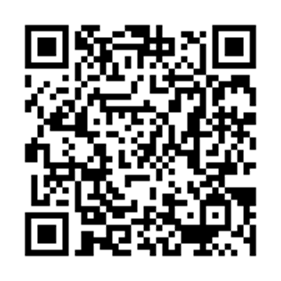 код для установки приложения «Умный транспорт» код для установки приложения «Умный транспорт» код для установки приложения «Умный транспорт» код для установки приложения «Умный транспорт» Расписание движения общественного транспорта 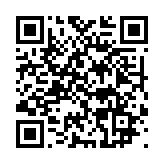 Расписание движения общественного транспорта Расписание движения общественного транспорта Расписание движения общественного транспорта Расписание движения общественного транспорта Расписание движения общественного транспорта 